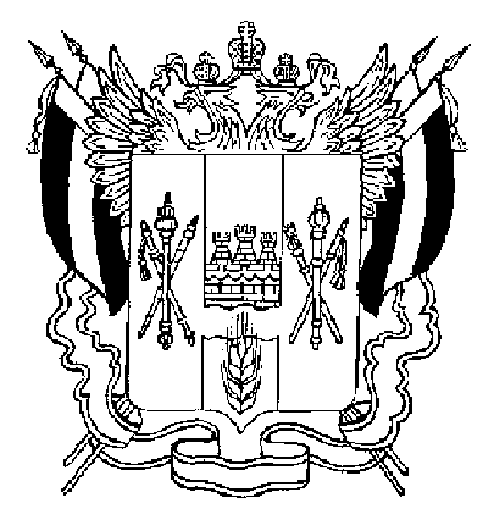 ПРАВИТЕЛЬСТВО РОСТОВСКОЙ ОБЛАСТИПОСТАНОВЛЕНИЕ от 14.07.2016 № 489г. Ростов-на-ДонуОб утверждении 
Правил отлова и содержания 
безнадзорных животных на территории Ростовской областиВ целях реализации Федерального закона от 06.10.1999 № 184-ФЗ «Об общих принципах организации законодательных (представительных) и исполнительных органов государственной власти субъектов Российской Федерации» Правительство Ростовской области постановляет:1. Утвердить Правила отлова и содержания безнадзорных животных на территории Ростовской области согласно приложению к настоящему постановлению.2. Настоящее постановление вступает в силу со дня его официального опубликования.3. Контроль за выполнением настоящего постановления возложить на заместителя Губернатора Ростовской области Чернышева М.А., заместителя Губернатора Ростовской области Василенко В.Н. в пределах предоставленных полномочий по курируемым направлениям.ГубернаторРостовской области		    В.Ю. ГолубевПостановление вноситминистерство жилищно-коммунального хозяйстваРостовской областиПриложениек постановлениюПравительстваРостовской областиот 14.07.2016 № 489ПРАВИЛАотлова и содержания безнадзорных 
животных на территории Ростовской области1. Общие положения1.1. Настоящие Правила разработаны в целях организации на территории Ростовской области мероприятий по отлову и содержанию безнадзорных животных. Достижение указанных целей настоящими Правилами будет производиться путем регулирования численности обитающих на территории Ростовской области безнадзорных животных посредством применения метода отлова, стерилизации, вакцинации и выборочного возврата (далее – метод ОСВВ) безнадзорных животных в прежнюю среду обитания. 1.2. Настоящие Правила применяются в отношении обитающих на территории Ростовской области безнадзорных непродуктивных животных – собаки и кошки (далее – животные). 1.3. Обращение с безнадзорными животными в Ростовской области осуществляется на основе принципов обеспечения права граждан на безопасную окружающую среду и гуманного обращения с безнадзорными животными.1.4. Допустимые в Ростовской области мероприятия по регулированию численности безнадзорных животных основаны на биологических закономерностях, современных технологиях, социально-нравственных аспектах и требованиях гуманности и исключают жестокое обращение с ними. 1.5. Основой метода ОСВВ является поголовная стерилизация (кастрация) отловленных безнадзорных животных в сочетании с оперативным возвращением в прежнюю среду обитания стерилизованных (кастрированных), вакцинированных и неагрессивных особей. При этом больные и (или) агрессивные безнадзорные животные подлежат медикаментозной эвтаназии.1.6. Организация мероприятий по отлову и содержанию безнадзорных животных обеспечивается посредством:проведения разъяснительной работы с населением, обучающих мероприятий в целях пропаганды гуманного и ответственного обращения с животными; информационной поддержки, в том числе и в средствах массовой информации, программы поголовной стерилизации (кастрации) безнадзорных животных и выборочной (предпочтительной) стерилизации (кастрации) домашних животных, находящихся в собственности граждан и юридических лиц, в целях предотвращения неконтролируемого увеличения числа безнадзорных животных в будущем;проведения мониторинга численности безнадзорных животных на территории соответствующего муниципального образования Ростовской области периодичностью не реже одного раза в три года.  1.7. Мероприятия по отлову безнадзорных животных предусматривают: 	отлов безнадзорных животных;транспортировку отловленных безнадзорных животных в пункт временного содержания животных.1.8. Мероприятия по содержанию безнадзорных животных предусматривают:первичный осмотр и оценку специалистом в области ветеринарии физического состояния безнадзорных животных, поступивших в пункт временного содержания животных; обработку безнадзорных животных, поступивших в пункт временного содержания животных, против экто- и эндопаразитов; содержание безнадзорных животных, поступивших в пункт временного содержания животных, на карантине под наблюдением специалиста в области ветеринарии;ежедневное содержание животных, включающее кормление животных, выгул, чистку и дезинфекцию вольеров и клеток, посуды для животных, подсобных помещений и инвентаря;вакцинацию от бешенства и иных заболеваний, перечень которых определен управлением ветеринарии Ростовской области;стерилизацию (кастрацию) безнадзорных животных; мечение безнадзорных животных;послеоперационный уход;возвращение (транспортировка) в прежнюю среду обитания помеченных, неагрессивных, вакцинированных и стерилизованных (кастрированных) животных;медикаментозную эвтаназию безнадзорных животных по заключению специалиста в области ветеринарии;сбор биологических отходов, включая и трупы павших животных;утилизацию и уничтожение биологических отходов, включая труппы павших животных.1.9. Настоящие Правила устанавливают обязательные требования к проведению на территории Ростовской области мероприятий по отлову и содержанию безнадзорных животных.2. Термины и понятия, используемые в настоящих ПравилахДля целей реализации настоящих Правил применяются следующие понятия:2.1. Собственник животного – физическое и (или) юридическое лицо, которое владеет, пользуется и распоряжается животным в соответствии с действующим законодательством Российской Федерации.2.2. Безнадзорные животные – домашние непродуктивные животные – собаки и кошки, независимо от породы, которые не имеют собственника либо собственник которых не известен, в том числе имеющие ошейник, находящиеся на улицах и в иных общественных местах без сопровождения и попечения со стороны лица не моложе десяти лет, а для сторожевых и (или) бойцовых, и (или) крупных собак, и (или) собак, проявляющих явно выраженные признаки агрессии к посторонним людям и (или) другим животным, – без сопровождения и попечения со стороны совершеннолетнего лица. При этом животные, находящиеся на привязи возле магазинов, аптек, других организаций и учреждений непродолжительное время (менее трех часов), безнадзорными животными в смысле, придаваемом этому понятию настоящими Правилами, не являются. 2.3. Пункт временного содержания животных (пункт временной передержки) – имущественный комплекс, специально предназначенный и оборудованный для временного содержания найденных и (или) отловленных безнадзорных животных, позволяющий в отношении этих безнадзорных животных осуществлять в полном объеме или частично работы (услуги) по содержанию безнадзорных животных.  Временная передержка безнадзорных животных может быть организована также и в приюте для животных. Условия содержания животных в приютах не должны быть хуже условий, установленных настоящими Правилами к содержанию безнадзорных животных в пунктах временной передержки. 2.4. Уполномоченный орган – орган исполнительной власти Ростовской области, орган местного самоуправления муниципального образования в Ростовской области, осуществляющий в соответствии с действующим законодательством мероприятия по отлову и содержанию безнадзорных животных.2.5. Специализированная организация – это юридическое лицо независимо от его организационно-правовой формы, формы собственности или физическое лицо, зарегистрированное в качестве индивидуального предпринимателя, обладающее необходимой и достаточной для этого материально-технической базой и квалифицированным персоналом, определяемое уполномоченным органом в соответствии  с действующим законодательством для выполнения работ (оказания услуг) по отлову и (или) содержанию безнадзорных животных. 2.6. Специалист в области ветеринарии – лицо, имеющее право на осуществление ветеринарной деятельности в соответствии с законодательством Российской Федерации.2.7. Медикаментозная эвтаназия безнадзорных животных – совершаемое в предусмотренных настоящими Правилами случаях быстрое и безболезненное умерщвление безнадзорных животных специалистом в области ветеринарии с применением предназначенных для этого анестетиков, зарегистрированных в установленном порядке.2.8. Мечение безнадзорного животного – мероприятия, производимые в отношении неагрессивного безнадзорного животного после его вакцинации и стерилизации (кастрации), в целях его идентификации и мониторинга в дальнейшем.2.9. Учет и регистрация безнадзорных животных осуществляются путем  заведения на каждое поступившее в пункт временной передержки безнадзорное животное индивидуальной учетной карточки, внесения в единую базу данных (реестр) зарегистрированных животных Ростовской области информации о безнадзорном животном с присвоением ему индивидуального номера, а также сведений о его собственнике (в случае появления такового).3. Отлов безнадзорных животных 3.1. Безнадзорные животные подлежат отлову в целях:предупреждения возникновения и распространения эпизоотий, а также болезней, общих для человека и животных;устранения угрозы жизни и здоровью человека, повышения комфортности его жизни;обеспечения общественного порядка и спокойствия населения;регулирования численности безнадзорных животных;спасения жизни и охраны здоровья человека и животного;оказания помощи животным, находящимся в бедственном положении (больным, травмированным, попавшим в опасные ситуации);возвращения потерявшегося животного его собственнику;передачи безнадзорных животных на содержание лицам, выразившим желание их принять для дальнейшего содержания.3.2. Отлов безнадзорных животных производится:по устным и письменным заявлениям физических и (или) юридических лиц;в плановом порядке в целях профилактики эпизоотий, а также болезней, общих для человека и животных, для обеспечения общественного порядка и спокойствия населения, для регулирования численности безнадзорных животных.3.3. В заявлении на отлов безнадзорных животных указываются: причина отлова; сведения о заявителе (фамилия, имя, отчество (при наличии) гражданина, наименование юридического лица, фамилия, имя, отчество его представителя, адрес, контактные телефоны);вид животного (собака, кошка);место обитания животного (адрес и подробное описание места обитания);описание животного (половозрастная группа животного, окрас, описание наличия, размера и формы ушей, хвоста, описание шерсти животного и другое);сведения о нанесенных подлежащим отлову животным покусах, царапинах, ослюнении;иные сведения о животном и его поведении. 3.4. Поступающие в специализированную организацию заявления на отлов безнадзорных животных подлежат обязательной регистрации в журнале установленной формы. В случае поступления заявления в устной форме заявителю сообщается номер, под которым зарегистрировано его заявление.3.5. После регистрации заявления и  (или) на основании документа об осуществлении планового отлова безнадзорных животных специализированная организация незамедлительно приступает к выполнению мероприятий по отлову безнадзорных животных. 3.6. Безнадзорные животные подлежат отлову живыми и не поврежденными с применением разрешенных и сертифицированных для данных целей приспособлений, препаратов и материалов и гуманными способами. 3.7. Применяемые для обездвиживания безнадзорного животного вещества должны быть безопасны как для человека, так и для животных.3.8. Применение на территории Ростовской области для отлова и (или) медикаментозной эвтаназии безнадзорных животных миорелаксантов курареподобного действия осуществляется согласно зарегистрированному перечню лекарственных средств в соответствии с ветеринарно-санитарными правилами.3.9. Полная иммобилизация безнадзорного животного при отлове допускается как исключение в случаях явно агрессивного поведения безнадзорного животного, представляющего опасность для человека, и только препаратами, допущенными к применению органами ветеринарного контроля. 3.10. Безнадзорные животные, погибшие при отлове, учитываются в акте отлова с указанием причины гибели. Установление причины смерти безнадзорных животных, сбор и утилизация трупов безнадзорных животных производятся в соответствии с действующими ветеринарными и санитарно-эпидемиологическими нормами и правилами.3.11. В ходе отлова безнадзорных животных запрещается:жестоко обращаться с безнадзорными животными;проводить отлов безнадзорных животных в присутствии несовершеннолетних, за исключением случаев, когда поведение безнадзорных животных угрожает жизни или здоровью человека;снимать с привязи животных, временно оставленных в общественных местах, у магазинов, аптек, других организаций и учреждений на непродолжительное время;стрелять в местах массового скопления людей (в случае применения средств обездвиживания при отлове безнадзорных животных);использовать негуманные и (или) запрещенные средства для отлова животных (использовать огнестрельное и иное оружие, а также иные средства, травмирующие безнадзорных животных или опасные для их жизни и здоровья);содержать отловленных безнадзорных животных в специально оборудованных транспортных средствах для транспортировки более шести часов с момента отлова, а при температуре воздуха внутри транспортного средства ниже минус 15 0 С либо выше плюс 30 0 С – более двух часов;наглухо закрывать окна в транспортном средстве с находящимися внутри него безнадзорными животными в теплое время года;присваивать себе отловленных безнадзорных животных, продавать и передавать их гражданам и организациям;превышать рекомендуемую инструкцией по применению ветеринарного препарата дозировку специальных средств, предназначенных для временной иммобилизации безнадзорных животных.3.12. Специализированные организации обязаны: информировать население любым доступным способом о проводимых ими мероприятиях по отлову безнадзорных животных, о местонахождении и телефонах пунктов временной передержки, куда осуществлена передача отловленных безнадзорных животных;передавать отловленных безнадзорных животных в пункт временной передержки по акту не позднее чем в течение одних суток с момента их отлова;обеспечивать приток свежего воздуха находящимся в транспортном средстве отловленным безнадзорным животным, при условии соблюдения температурного режима, установленного пунктом 3.11 настоящих Правил;ежедневно по завершению работ (услуг) по отлову безнадзорных животных производить чистку и дезинфекцию средств отлова и переносные клетки. На каждую проведенную чистку и дезинфекцию составляется акт.4. Транспортировка безнадзорных животных 4.1. При погрузке, транспортировке и выгрузке животных применяются устройства и приемы, исключающие травмирование, увечия и гибель животных.4.2. Транспортное средство для перевозки животных должно быть в исправном состоянии, обеспечивать безопасность, защиту животных от погодных условий и быть оборудовано естественной вентиляцией, животные должны быть обеспечены питьевой водой.4.3. Специализированный автомобиль для транспортировки отловленных безнадзорных животных должен быть оборудован окном для доступа дневного света.4.4. Специализированный автомобиль для транспортировки отловленных безнадзорных животных должен быть оснащен надписью с названием и телефонным номером специализированной организации, осуществляющей отлов безнадзорных животных.4.5. Транспортное средство для перевозки безнадзорных животных должно быть укомплектовано ветеринарными средствами для оказания экстренной ветеринарной помощи, а также медицинскими аптечками для оказания первой медицинской помощи гражданам, пострадавшим в процессе отлова животных. Набор для оказания первой медицинской помощи должен включать в себя медицинские и ветеринарные препараты, имеющие сертификаты соответствия.4.6. Специализированный автомобиль для транспортировки отловленных безнадзорных животных должен быть укомплектован набором ошейников, поводков, намордников для применения их в случае необходимости.4.7. Проведение медикаментозной эвтаназии в специализированном автомобиле не допускается. Доставка страдающего от боли безнадзорного животного в пункт временного содержания производится под наркозом.4.8. Совместная перевозка в одном транспортном средстве трупов животных и живых животных – запрещается.4.9. Безнадзорные животные, погибшие при транспортировке, учитываются в акте отлова с указанием причины гибели. Установление причины смерти безнадзорных животных, подбор и утилизация трупов безнадзорных животных производятся в соответствии с действующими ветеринарными и санитарно-эпидемиологическими нормами и правилами.5. Учет и регистрация безнадзорных животных5.1. Каждое безнадзорное животное, поступившее в пункт временного содержания, подлежит учету и регистрации. Учет и регистрация производятся как на бумажном, так и на электронном носителях.5.2. На поступившее в пункт временного содержания безнадзорное животное в обязательном порядке заводится индивидуальная учетная карточка, подлежащая ведению в течение всего времени нахождения животного в пункте временного содержания. 5.3. В индивидуальную учетную карточку безнадзорного животного заносится следующая информация: вид животного (собака, кошка);половозрастная группа животного (кобель, сука, щенок, кот, кошка, котенок);примерный возраст;размер животного;окрас животного;описание шерсти животного (короткошерстное, длинношерстное); описание наличия, размера и формы ушей (маленькие, средние, большие, купированные, с фигурным надрезом (выщипом), с клипсой и другое);описание наличия, размера и формы хвоста (маленький, средний, большой, купированный, пушистый, гладкошерстный, прямой, «калачиком» и другое);особые приметы животного (если имеются);		дата и обстоятельства поступления животного в пункт временного содержания (отловлено, приблудилось, принесено, подброшено и прочее);сведения о нанесенных животным покусах, царапинах, ослюнении; описание поведения животного в момент отлова;прежнее место обитания безнадзорного животного (адрес и описание места отлова);результаты клинического осмотра животного и заключение специалиста в области ветеринарии;поведение животного после поступления в пункт временной передержки, решение относительно социализации безнадзорного животного;осуществленные в отношении животного профилактические и лечебные мероприятия;информация  о судьбе животного в соответствии с пунктом 8.19 раздела 8 настоящих Правил.5.4. С момента поступления безнадзорного животного в пункт временного содержания до момента его возврата в прежнюю среду обитания или возврата собственнику, или передачи лицу, изъявившему желание принять на себя обязанности по его дальнейшему содержанию, или медикаментозной эвтаназии сотрудниками специализированной организации делаются фотографии всех манипуляций, производимых с животным. Данные фотографии являются неотъемлемой частью индивидуальной учетной карточки безнадзорного животного.5.5. Информация об отловленных безнадзорных животных с их фотографиями выкладывается на официальном сайте специализированной организации в свободном доступе для поиска собственника безнадзорного животного или лица, желающего принять на себя обязанности по дальнейшему содержанию безнадзорного животного.6. Медикаментозная эвтаназии безнадзорных животных 6.1. Специалистом в области ветеринарии на этапе первичного клинического осмотра безнадзорного животного или в дальнейшем может быть принято решение о проведении медикаментозной эвтаназии в случае:наличия неизлечимого заболевания, в том числе особо опасного для человека и (или) животных; необходимости предотвращения распространения карантинных и особо опасных болезней животных и ликвидации их последствий;необходимости прекращения страдания раненого или ослабленного животного при невозможности оказать ему лечебную помощь;установления наличия у безнадзорного животного устойчивой неоправданной агрессии по отношению к человеку и (или) другим животным, влекущую невозможность его возврата в прежнюю среду обитания без создания реальной угрозы здоровью и жизни окружающим людям и (или) животным.6.2. Проводящий медикаментозную эвтаназию специалист в области ветеринарии обязан убедиться в том, что животное умерщвлено. 6.3. При проведении эвтаназии запрещаются:умерщвление животного в бодрствующем состоянии;применение жестоких методов умерщвления (утопление, удушение, отравление ядами и иные);применение миорелаксантов периферического действия (курареподобных средств);применение болезненных инъекций;перегрев, использование электрического тока и иные способы негуманного умерщвления животного.Проведение эвтаназии животных на виду у других животных и (или) в присутствии посторонних людей запрещается.6.4. На каждый случай медикаментозной эвтаназии специалистом в области ветеринарии составляется акт. В акте о медикаментозной эвтаназии указываются:дата и время проведения медикаментозной эвтаназии;данные, идентифицирующие животного, которого подвергли медикаментозной эвтаназии;основания проведения медикаментозной эвтаназии;лицо, осуществившее медикаментозную эвтаназию;описание применяемых медикаментозных средств.7. Содержание безнадзорных животных 
на карантине, вакцинация безнадзорных животных 7.1. Животные, не подлежащие эвтаназии по результатам первичного осмотра, помещаются в изолированные помещения (клетки, вольеры) под наблюдение специалиста в области ветеринарии (содержание на карантине). 7.2. Сроки, условия и порядок осуществления специалистом в области ветеринарии наблюдения за безнадзорным животным определяются действующими ветеринарными и санитарно-эпидемиологическими нормами и правилами.7.3. После проведения первичного осмотра без показаний к медикаментозной эвтаназии до помещения животного на карантин проводится его обработка против экто- и эндопаразитов.7.4. В процессе наблюдения специалиста в области ветеринарии за безнадзорным животным устанавливается также степень социальной ориентации животного на человека, возможность возврата данного животного в прежнюю среду обитания без создания угрозы для человека. 7.5. Результаты наблюдения специалиста в области ветеринарии за животным вносятся в индивидуальную учетную карточку безнадзорного животного. 7.6. В случае падежа животного, находящегося на карантине по подозрению в заболевании бешенством, патологоанатомический материал направляется в государственное бюджетное учреждение Ростовской области «Ростовская областная ветеринарная лаборатория» для проведения исследований на установление причин падежа животного. Труп павшего животного уничтожается в соответствии требованиями действующих ветеринарных и санитарно-эпидемиологических норм и правил.7.7. По окончании карантина безнадзорное животное в зависимости от результатов наблюдения иммунизируется против бешенства и иных заболеваний, перечень которых определяется управлением ветеринарии Ростовской области.7.8. Решение о возможности проведения вакцинации конкретного животного принимается специалистом в области ветеринарии по результатам его осмотра, с учетом возраста и физического состояния животного.8. Условия содержания безнадзорных животных в пункте временной передержки 8.1. Состав работ (услуг), выполняемых специализированной организацией полностью или частично при содержании безнадзорных животных в пункте временного содержания, изложен в пункте 1.8 раздела 1 настоящих Правил.8.2. Территория пункта временного содержания должна быть огорожена с целью недопущения свободного прохода посторонних лиц на его территорию. 8.3. Секции для содержания животных могут размещаться как в объектах капитального строительства (здания, строения, сооружения – далее капитальные здания), так и во временных постройках.  8.4. Во всех помещениях пункта временного содержания необходимо наличие вентиляции (естественной или принудительной), освещения (естественного или искусственного), канализации (централизованной или выгребной ямы).8.5. Все полы в помещениях для содержания животных в пункте временного содержания должны иметь гладкую поверхность, удобную для уборки и дезинфекции.8.6. В помещениях, в которых содержатся животные, требуется наличие отопительного оборудования, обеспечивающего поддержание температурного режима не ниже +10 0 С.8.7. В расположенных вне капитальных зданий вольерах в холодное время года допустимо содержание только здоровых собак, приспособленных к проживанию и сну при низких температурах.8.8. Вольеры, расположенные вне капитальных зданий, должны быть оборудованы будками, защищающими животных от холода, жары, осадков и других неблагоприятных погодных условий. Размеры будок должны соответствовать длине и росту собак.8.9. В вольере (боксе, клетке) должны быть деревянный или пластмассовый поддон, защищающий от холода, сухая подстилка и не переворачиваемая съемная поилка.8.10. Чистка вольеров (боксов, клеток) производится с помощью инвентаря, строго закрепленного за каждой секцией.8.11. Кормушки, поилки, миски, подстилки и поддоны подлежат дезинфекции в установленные сроки и в порядке, но не реже чем один раз в пять календарных дней.8.12. Размеры  вольеров (боксов, клеток) должны позволять животному встать в нем в полный рост и свободно перемещаться к мискам с едой и водой.8.13. Ограда открытого вольера должна позволять животному видеть, 
что происходит вне вольера, но препятствовать возможности покинуть вольер.8.14. В пункте временного содержания, помимо индивидуальных вольеров, могут располагаться групповые крытые и открытые вольеры. 8.15. В групповых вольерах содержатся только клинически здоровые животные. Не допускается одновременное размещение в групповых вольерах здоровых и больных, и (или) раненых животных.8.16. При совместном размещении животных с целью предотвращения нанесения травм животными друг другу необходимо учитывать характер животных, содержащихся совместно.8.17. Кошки могут размещаться как в отдельных клетках, так и в групповых вольерах или отдельных помещениях, где предусматривается устройство полок (лежаков), достаточных по площади для размещения всех животных. 8.18. Кормление безнадзорных животных осуществляется не реже двух раз в сутки, зависит от возраста и физического состояния животных. Безнадзорные животные должны иметь постоянный доступ к питьевой воде.8.19. Содержание безнадзорного животного в пункте временного содержания оканчивается в случаях:передачи (возврата) животного его собственнику;передачи стерилизованного (кастрированного), вакцинированного, неагрессивного животного лицу, выразившему желание взять на себя обязанность по его дальнейшему содержанию;возврата стерилизованного (кастрированного), вакцинированного, неагрессивного животного в прежнюю среду обитания; передачи стерилизованного (кастрированного), вакцинированного, неагрессивного животного на содержание в приют;медикаментозной эвтаназии животного по заключению специалиста в области ветеринарии.9.  Стерилизация (кастрация) 
безнадзорных животных, послеоперационный уход  9.1. Стерилизации (кастрации) подлежат поступившие в пункт временной передержки безнадзорные животные, прошедшие первичный осмотр, карантин и вакцинацию, в случае отсутствия признаков опасных заболеваний и иных противопоказаний к стерилизации (кастрации). Целью стерилизации (кастрации) является ограничение роста численности безнадзорных животных, а также улучшение санитарно-эпидемической и эпизоотической обстановки в Ростовской области и признается наиболее гуманным и эффективным способом снижения численности безнадзорных животных. 9.2. Решение о возможности проведения стерилизации (кастрации) конкретного животного принимается специалистом в области ветеринарии по результатам его осмотра, с учетом возраста и физического состояния животного.9.3. Стерилизация (кастрация) животных должна осуществляться специалистом в области ветеринарии в операционной, оборудованной в соответствии с ветеринарно-санитарными нормами и правилами.  Рядом с операционной должно быть помещение, оборудованное клетками и всеми условиями для послеоперационного ухода за животным.9.4. Запись о произведенной стерилизации (кастрации) безнадзорного животного вносится в индивидуальную учетную карточку безнадзорного животного, в которой, помимо прочего, указываются, каким способом была осуществлена стерилизация (кастрация), использованные при этом медицинские препараты, а также лицо, осуществившее операцию.10. Мечение безнадзорных животных 10.1. Все неагрессивные вакцинированные и стерилизованные (кастрированные) безнадзорные животные подлежат обязательному мечению в целях их идентификации и мониторинга в дальнейшем. 10.2. Мечение безнадзорного животного осуществляется путем имплантации безнадзорному животному электронного микрочипа, содержащего информацию о животном, и визуально путем фигурного надреза (выщипа) уха безнадзорного животного.10.3. Мечение безнадзорного животного осуществляется специалистом в области ветеринарии. 11. Возврат безнадзорных животных в прежнюю среду обитания 11.1. Возврату в прежнюю среду обитания подлежат только меченные неагрессивные животные, прошедшие учет, регистрацию, карантин, стерилизацию (кастрацию), вакцинацию против бешенства и других заболеваний, перечень которых определен управлением ветеринарии Ростовской области.11.2. Транспортировка животных до места их выпуска осуществляется с соблюдением условий, указанных в разделе 4 настоящих Правил.12. Сбор, утилизация и уничтожение биологических отходов, включая трупы павших животных Сбор, утилизация и уничтожение биологических отходов, включая трупы павших животных, осуществляются специализированными организациями строго в соответствии с установленными в Российской Федерации санитарно-эпидемиологическими и ветеринарными правилами и требованиями.13. Передача животного на содержание 13.1. В период содержания безнадзорного животного в пункте временной передержки возможна передача на содержание неагрессивного, помеченного, вакцинированного, стерилизованного (кастрированного) безнадзорного животного по заявлению заинтересованного лица. 13.2. Передача заинтересованному лицу еще не вакцинированного и (или) не стерилизованного (не кастрированного) животного возможна только лишь по причине не достижения им к моменту передачи необходимого для вакцинации и (или) стерилизации (кастрации) возраста и (или) общей физической слабости животного. В этом случае на лицо, которому животное  передано на содержание, возлагается обязанность по своевременному осуществлению данных процедур в отношении передаваемого животного.13.3. Заявление о передаче животного на содержание прилагается к индивидуальной учетной карточке животного.Начальник управлениядокументационного обеспеченияПравительства Ростовской области                                                Т.А. Родионченко